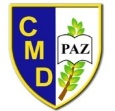 Colegio Mater  Dolorosa Artes Visuales. Prueba de Diagnóstico “ARTES VISUALES”TERCER AÑO BÁSICO2021Nombre: ___________________________________Apellido:___________________________________     Fecha: ____ /____/_____          Nivel de logro: 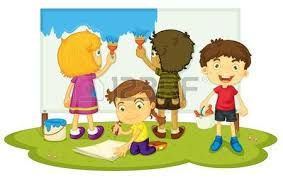 Responda con letra clara las siguientes preguntas:¿Cuáles son los colores primarios? _____________________________________________________ __________________________________________________________________________________ ¿Cuáles son los colores secundarios? ___________________________________________________ __________________________________________________________________________________ Dibuje a elección alguna imagen, luego colorear con colores primarios.( También puedes ocupar este imagen)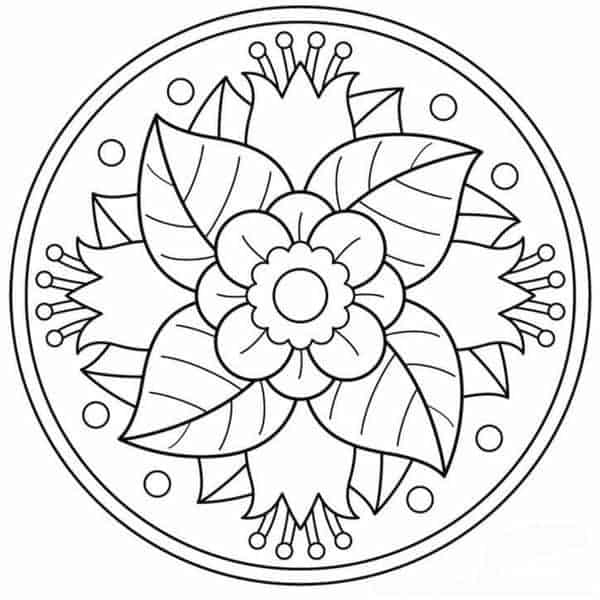 Dibuje a elección alguna imagen, luego colorear con colores secundarios. (También puedes ocupar esta imagen). 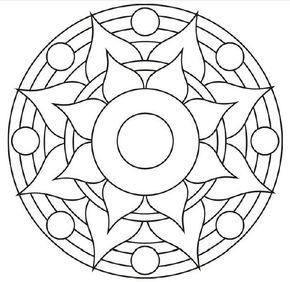 Escribe y luego dibuje o recorte y pegue rostros con las emociones que conozca.Nota: la forma para desarrollar la actividad, es responder en tu cuaderno de arte o responder en la misma prueba. ITEM IITEM IIITEM III